PLJaskynné naj ....... v ktorej sa točila rozprávka Soľ nad zlato ..............................		       Prvá sprístupnená jaskyňa ..........................		       Prvá elektricky osvetlená ...............		       V ktorej jaskyni trénoval krasokorčuliar Ondrej Nepela .....................			       Kde je plavba loďkou	..........................                              Kde sa ešte nachádzajú aragonitové jaskyne ......................................	UNESCO ...............................	Jediná na západnom Slovensku .......................................	Na liečebné účely(speleoterapia) sa využíva .................................................	Najmenšia  je pod jedným zámkom ...............................a je z ...............	Železný kvet je v jaskyni ....................	Najväčší podzemný priestor ...................	Brčká sú typické pre ....................................jaskyňu	Počet ľadových jaskýň ...............................	Čo je troglobiont ............................	Najdlhšia trasa prehliadky..........................................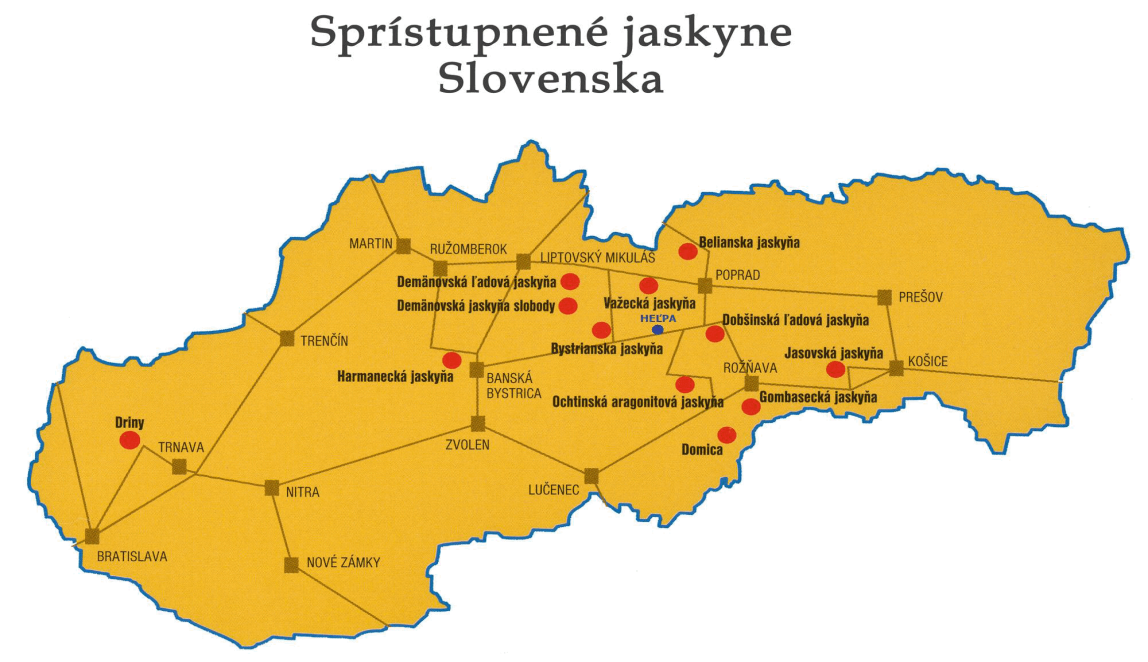 